2022年6月15-18日 国家会展中心（上海·虹桥）DMC2022 第二十二届中国国际模具技术和设备展同期国际低碳出行展·碳中和展·电子展·热处理展中国模具工业协会主办B2B专题国际采配对接会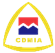      模具采购VVIP回执在当今制造业技术交叉融合、产业链整合优化、服务型制造快速发展、新材料不断涌现的技术创新浪潮推动下，中国模具行业进入了以市场需求为导向、创新驱动为特征的高质量发展新时期。中国模具工业协会将利用“第二十二届中国国际模具技术和设备展览会（DMC2022）”，组织多场B2B专题采配对接会，实现模具采购商、模具供应商、模具技术与制造装备提供商之间的深入交流和无缝对接，重点分享先进的模具智能化解决方案、数字化制造技术和信息化管理技术提升成形制件量产效能，提高模具产学研用协同创新水平，加快模具供应链升级和提质、降本、增效。DMC已发展成为亚太地区最大的专注于精密加工、模具制造及模具成形工艺领域的专业交流和贸易平台，也是模具新产品的高光亮相平台。第二十二届中国国际模具技术和设备展览会DMC2022将于2022年6月15—18日在国家会展中心（上海 ∙ 虹桥）举办，其中，3H馆为精密装备馆，4.1H、北厅展馆为注塑模具、冲压模具、压铸模具的材料成形展出规模近80,000平方米，全球制造技术、集聚模具与成形装备领域1,000多家知名展商。DMC2022同期国际低碳出行展·碳中和展·电子展，将设B2B专题 汽车零部件 电子零部件 医疗新消费  对接模具采配对接会，打造固链·强链新机制。2022中国·电子·汽车·医疗大健康零部件对接模具产业高峰会-- 2022年6月16日以汽车、电子、新基建，零部件成形制造需求量身打造相应领域模具成形解决方案，医疗新消费模具新需求，以模具成形量产解决方案支撑电子通讯、新基建硬件模组件成形，汽车自动化产线新材料、新结构、新工艺应用，推动中国模具企业供应链有效对接，充分拓展零件模具成形制造的定制化领域，以模具与下游客户采配有效对接将打造固链、强链的产业链协同发展新模式。以标志性模具支撑中国制造，模具服务产业链终端产品。2022电子·汽车·医疗新消费零部件对接中国模具产业高峰会VVIP供应商回执（DB表）采购对接模具商：_______________________________________________________ 展位号：                           注：1.请贵单位选择要参与的B2B模具专题采配对接会，并在□中打√ （可多选）。2. 2022年6月16日B2B模具采配专题对接会具体时间统一安排，另行沟通。采配专题□电子模具（可多选）□电子模具（可多选）□电子模具（可多选）□汽车轻量化自动化模具（可多选）□汽车轻量化自动化模具（可多选）□医疗、新消费模具（可多选）采购商需求对接、展场模具厂对接□ 手机模具□ 电连接器模具□ 存储器模具  □ 镜头模具□ 电子控制器件模具□ 汽车电子及其他电子器件模具□ 手机模具□ 电连接器模具□ 存储器模具  □ 镜头模具□ 电子控制器件模具□ 汽车电子及其他电子器件模具□ 手机模具□ 电连接器模具□ 存储器模具  □ 镜头模具□ 电子控制器件模具□ 汽车电子及其他电子器件模具□ 轻量化模具□ 自动产线模具□ 模塑、模冲、模压一体化模具  □ 一体化压铸模具□ 新能源车模具□ 其他汽车模具□ 轻量化模具□ 自动产线模具□ 模塑、模冲、模压一体化模具  □ 一体化压铸模具□ 新能源车模具□ 其他汽车模具□ 血管用塑料模具等植入件模具□ 手术等器械模具□ 注射器类模具□ 康复等大健康保健器械模具□ 硅胶母婴产品模具□ 穿戴产品模具采购商需求对接、展场模具厂对接□ 30分钟供应报告             报告人姓名：                         报告人职务：                             报告人电话：                         报告人部门 ：  □ 30分钟供应报告             报告人姓名：                         报告人职务：                             报告人电话：                         报告人部门 ：  □ 30分钟供应报告             报告人姓名：                         报告人职务：                             报告人电话：                         报告人部门 ：  □ 30分钟供应报告             报告人姓名：                         报告人职务：                             报告人电话：                         报告人部门 ：  □ 30分钟供应报告             报告人姓名：                         报告人职务：                             报告人电话：                         报告人部门 ：  □ 30分钟供应报告             报告人姓名：                         报告人职务：                             报告人电话：                         报告人部门 ：  采购商需求对接、展场模具厂对接报告题目：关键词：报告题目：关键词：报告题目：关键词：报告题目：关键词：报告题目：关键词：报告题目：关键词：市场负责部门市场负责部门希望采购零件类型：希望采购零件类型：希望采购零件类型：负责对接人负责对接人职 务电 话负责对接人负责对接人职 务手机传 真传 真邮箱报 送：中国模具工业协会联系人：葛京晶  电 话：010-88356465     传 真：010-8835 6461	电 邮： shichangzixun@cdmia.com.cn报 送：中国模具工业协会联系人：葛京晶  电 话：010-88356465     传 真：010-8835 6461	电 邮： shichangzixun@cdmia.com.cn报 送：中国模具工业协会联系人：葛京晶  电 话：010-88356465     传 真：010-8835 6461	电 邮： shichangzixun@cdmia.com.cn报 送：中国模具工业协会联系人：葛京晶  电 话：010-88356465     传 真：010-8835 6461	电 邮： shichangzixun@cdmia.com.cn报 送：中国模具工业协会联系人：葛京晶  电 话：010-88356465     传 真：010-8835 6461	电 邮： shichangzixun@cdmia.com.cn报 送：中国模具工业协会联系人：葛京晶  电 话：010-88356465     传 真：010-8835 6461	电 邮： shichangzixun@cdmia.com.cn报 送：中国模具工业协会联系人：葛京晶  电 话：010-88356465     传 真：010-8835 6461	电 邮： shichangzixun@cdmia.com.cn